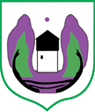 Ul. Maršala Tita br.184310 Rožaje, Crna Goramail: skupstinaopstinerozaje@t-com.metell: (382) 051/271-102fax: (382) 051/271-101web:https://www.rozaje.me      Broj:  19                                                                                            Rožaje, 07. 09. 2021. godineNa osnovu člana 22 i 23 Odluke o obrazovanju radnih tijela Skupštine (“Sl. list  CG - Opštinski propisi”, br. 7/19)S a z i v a mXIX (devetnaestu) sjednicu Odbora za finansije, privredu i razvoj za 15. 09. 2021. godine /četrvtak/ sa početkom u 10 časova u prostoriji Narodne biblioteke (čitaonica).Za sjednicu predlažem sljedeći:D N E V N I     R E D:Usvajanje Zapisnika sa XVIII  sjednice Odbora za finansije, privredu i razvoj;Razmatranje i usvajanje  Polugodišnjeg izvještaja o ukupno ostvarenim primicima i ukupno izvršenim izdacima Budžeta opštine Rožaje za 2021.godinu.NAPOMENA: Materijali su Vam dostavljeni uz  saziv za 23. redovnu sjednicu Skupštine opštine Rožaje koja je zakazana za  21. 09. 2021. godine.                                                                                                               Edib Šaljić,s.r.                                                                                                                      Predsjednik Odbora